Vad kan vi lära av plastcykeln?Från Helsingborg till Hollywood, och nu för första gången i Stockholm. Museum of Failure lyfter fram misslyckade idéer och har en permanent utställning i Los Angeles. 13 juni ställs femton av de roliga – och tänkvärda – flopparna ut i Stockholm i samband med en Estradföreläsning.Misslyckanden är en oundviklig del av entreprenöriella processer. Många framgångsrika entreprenörer tycker att de har lärt sig mycket av tidigare floppar och storföretag vill underlätta experimenterande med innovationer. Under vilka förutsättningar kan vi lära oss av misslyckanden?Det är temat för en Estradföreläsning 13 juni. Titeln är ”Misslyckandets dynamik – vad kan vi lära av plastcykeln, Googleglasögonen och kvinnopennan?” Talare är Cassandra Marshall, Vinnova, professor Karl Wennberg, Linköpings universitet och Ratio, samt Samuel West, legitimerad psykolog och grundare av Museum of Failure.Under föreläsningen får vi ta del av den senaste forskningen kring misslyckanden och innovationer. Från scenen guidas vi till några av pop up-utställningens godbitar. Vad sägs om Apples handdator Newton, Bics penna för kvinnohänder, eller Olestra – fettsnåla chips som ger dig diarré?Tid: Onsdag 13 juni 2018, kl 13.30–15.00 med efterföljande mingelPlats: Kulturhuset, Studion, Sergels torg, StockholmFöreläsningen arrangeras av ESBRI, Museum of Failure och Vinnova. Den är öppen och kostnadsfri, men anmälan krävs. Antalet platser är begränsat. Talarna finns tillgängliga för intervjuer i samband med föreläsningen. Utställningen är öppen för alla deltagare i föreläsningen, men kommer inte att visas för allmänheten.Mer om föreläsningen och talarna: www.esbri.se/nastaforelasningKontakt och anmälan: Åse Karlén, ase.karlen@esbri.se, 070-799 46 27Föreläsningen ingår i Estrad, en öppen föreläsningsserie där svenska och utländska forskare presenterar aktuella resultat för en blandad publik. Alla Estradföreläsningar sänds live via Youtube och läggs ut som webb-tv efteråt. På www.esbri.se/webb-tv finns över 100 föreläsningar och en mängd andra filmer.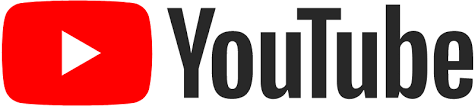 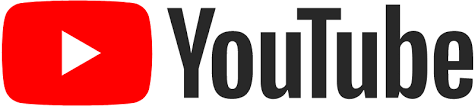 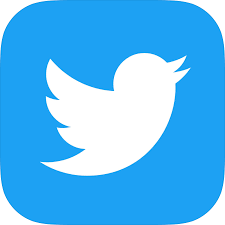 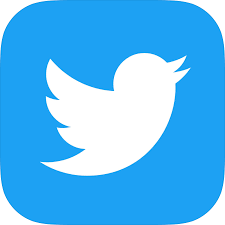 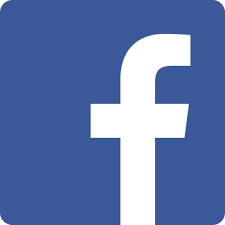 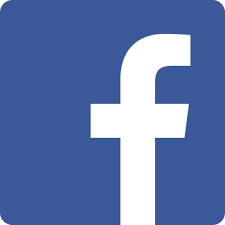 